Feelings Wheel 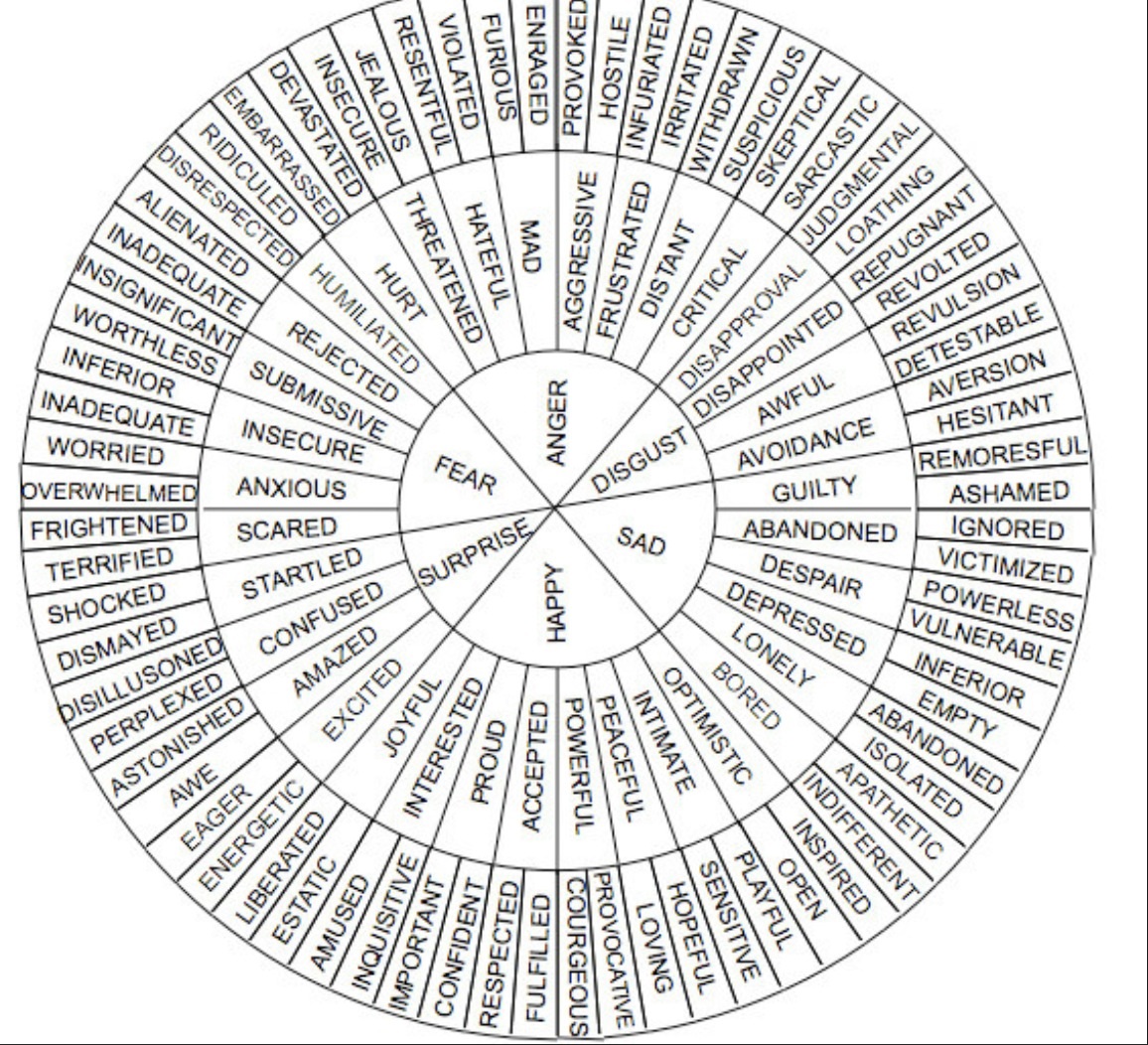 